Fax　０２２－２７４－２６４３東北アルコール関連問題ソーシャルワーカー研修会参　加　申　込　書合計金額　　　　　　　　円口座振替予定日　　　月　　　日　参加申し込みについて参加費用　全日程参加（宿泊費込）　　　　　　　14,000円　　日帰り参加（研修会～情報交換会まで） 7,000円　　日帰り参加（研修会のみ）　　　　　　 2.000円　※領収書の必要な方は当日　受付で申し付け下さい。　参加申し込み方法「参加申込書」に必要事項ご記入の上、事務局宛にFAXまたは郵送下さい。「参加申込書」送付と同時に、参加費を下記の口座までご入金ください。【ゆうちょ銀行】口座記号番号　０２２６０－４－１１４６９０名　　　　義　東北アルコール関連問題ソーシャルワーカー研修会【他の金融機関から】　二二九（二二キユウ）店(２２９)　当座　０１１４６９０名　　　　義　東北ＡＳＷ研修会締　切　　平成29年　5月　8日（月）まで　【お詫び】※ゴールデンウィークをはさみ締切まで期間が短いので厳守でお願いします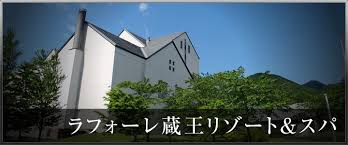 会　場　ラフォーレ蔵王リゾート＆スパ（〒989-0916宮城県刈田郡蔵王町遠刈田温泉七日原2-1　　　℡. 0224-35-3111代表）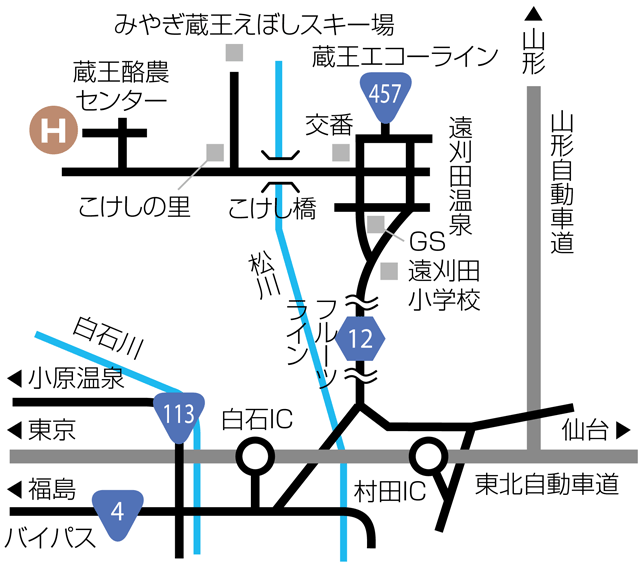 車をご利用の場合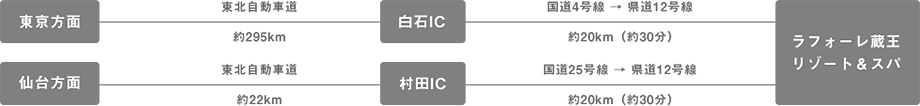 電車をご利用の場合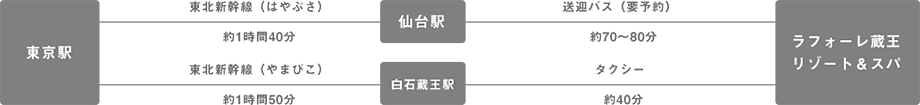 申込み代表者 氏名所　　　属住　　　所連　絡　先氏　名性別職 種参加形態（ ○をしてください ）参加形態（ ○をしてください ）参加形態（ ○をしてください ）金 額氏　名性別職 種全日程懇親会まで研修会のみ金 額